8 июня – «Рекорды Лукоморья»8 июня в лагере «Сказочное путешествие» был посвящен былинам. Ребята с удовольствием вспомнили русских богатырей, посоревновались в силе и ловкости приняв участие в  в спортивном празднике «Не перевелись еще богатыри на земле русской»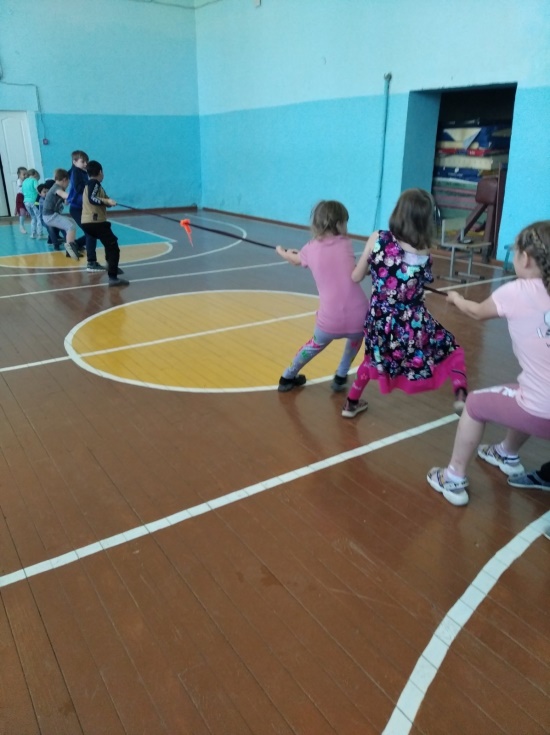 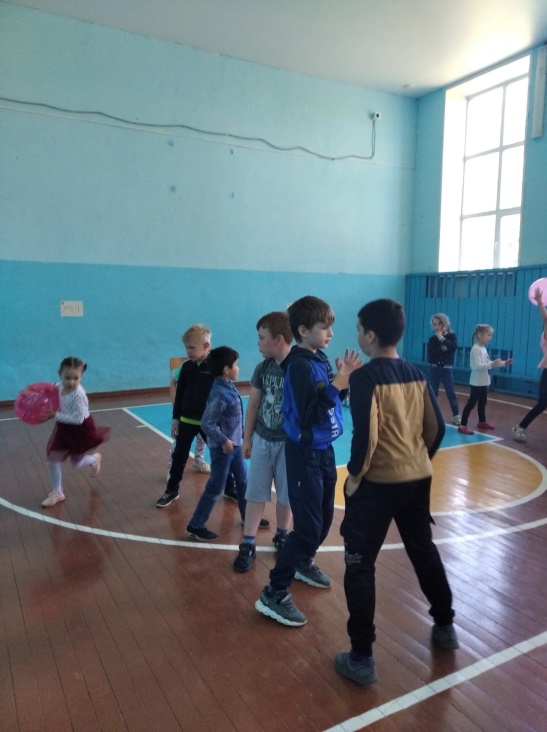 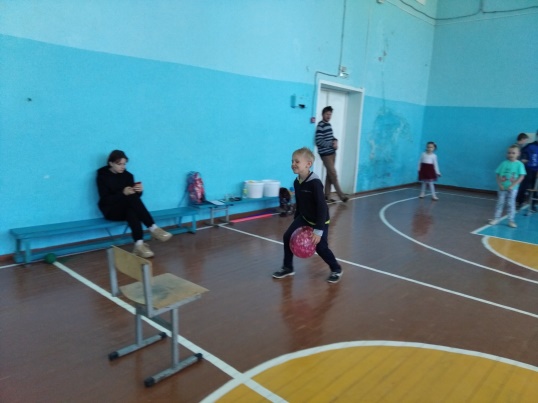 Закончилась смена просмотром  былинных сказок.